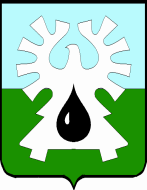 МУНИЦИПАЛЬНОЕ ОБРАЗОВАНИЕ ГОРОД УРАЙХАНТЫ-МАНСИЙСКИЙ АВТОНОМНЫЙ ОКРУГ - ЮГРА     ДУМА ГОРОДА УРАЙ      РЕШЕНИЕот 27 апреля 2017 года                                                                                   № 16Об отчете главы города Урай о результатах своей деятельностии деятельности администрации города Урай, в том числе о решении вопросов, поставленных Думой города Урай, за 2016 год         Заслушав и обсудив отчет главы города Урай о результатах своей деятельности и  деятельности администрации города Урай, в том числе о решении вопросов, поставленных Думой города Урай, за 2016 год, на основании части 1.1 статьи 35 Федерального закона от 06.10.2003 №131-ФЗ «Об общих принципах организации местного самоуправления в Российской Федерации», части 4 статьи 19 устава города Урай, в соответствии  с Порядком и сроками предоставления, утверждения и опубликования отчетов органов местного самоуправления города Урай, утвержденными решением Думы города Урай от 27.10.2011 №82, Дума города Урай решила: 1. Утвердить отчет главы города Урай о результатах своей деятельности и  деятельности администрации города Урай, в том числе о решении вопросов, поставленных Думой города Урай, за 2016 год, согласно приложению. По  результатам ежегодного отчета дать оценку деятельности главы города Урай  «удовлетворительно».2. Разместить утвержденный настоящим решением отчет на сайте органов местного самоуправления города Урай в информационно-телекоммуникационной сети «Интернет», информацию об отчете опубликовать в газете «Знамя».          Председатель           Думы города Урай                                                  Г.П. Александрова